18.10. 2023 года в рамках недели «Эстетической грамотности» в ОШ №1 прошло мероприятие Мастер-класс «Составляем родовое дерево», где принимали участие ученики 8-х и 9-х классов. Ребята, вместе с психологами школы Беляевой А.В., Смирновой О.Л. в непринужденной обстановке, за круглым столом делились традициями семей, рассказывали о генеалогическом древе и показывали свои замечательные работы. Подбирая ассоциации к слову «семья» прозвучали слова – надежда, уверенность, уют, стабильность, понимание, тепло и многие другие. Ученики старших классов рассказывали о своих семьях, традициях и нравах, о том, чтобы они хотели перенять у своей семьи!Семья для ребенка – это место его рождения и становления, это определенный морально-психологический климат, это школа отношений с людьми. Она занимает центральное место в формировании личности ребёнка. Именно в семье он получает первые навыки восприятия действительности, складываются представления о добре и зле, о порядочности, об уважительном отношении к материальным и духовным ценностям.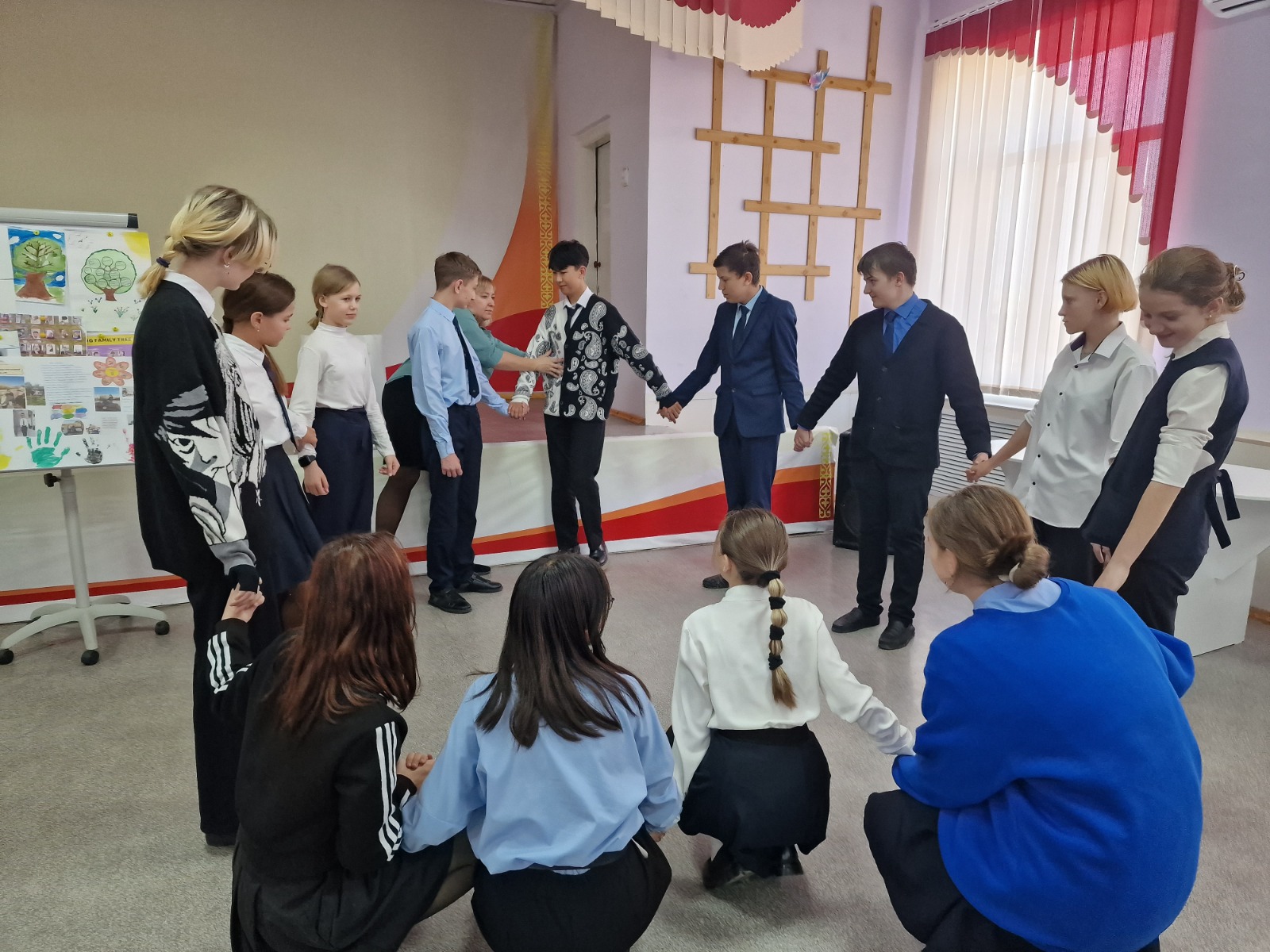 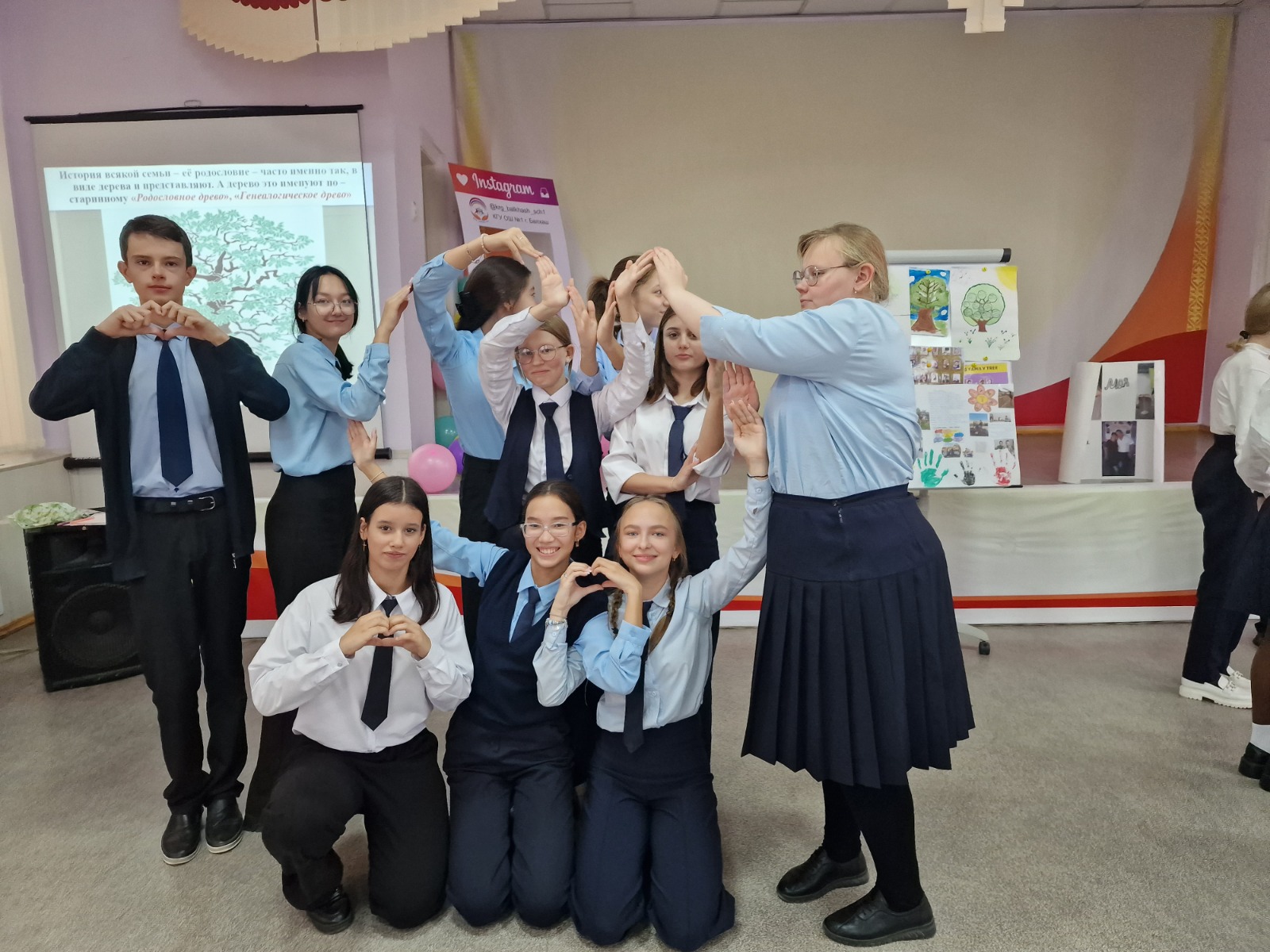 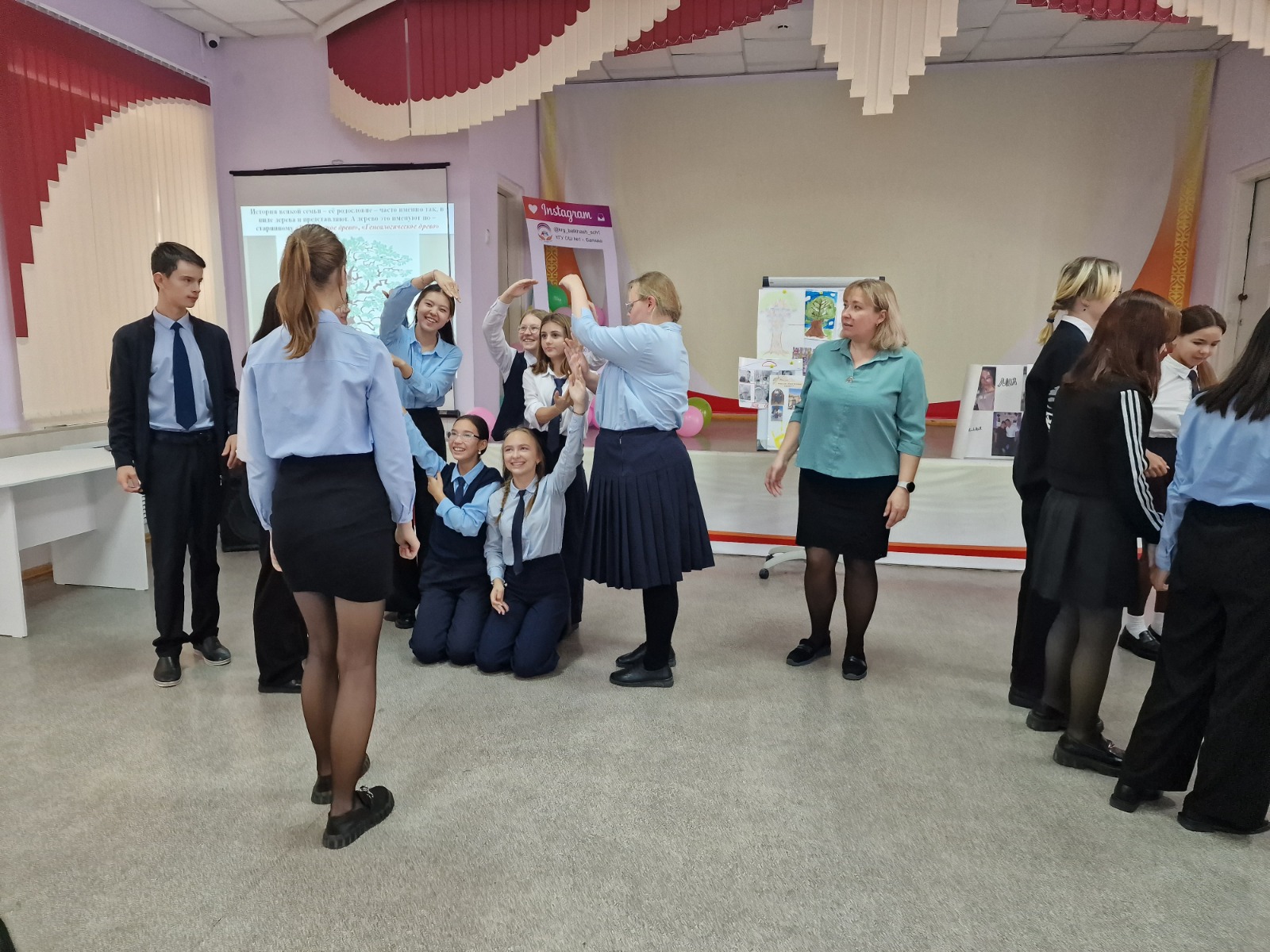 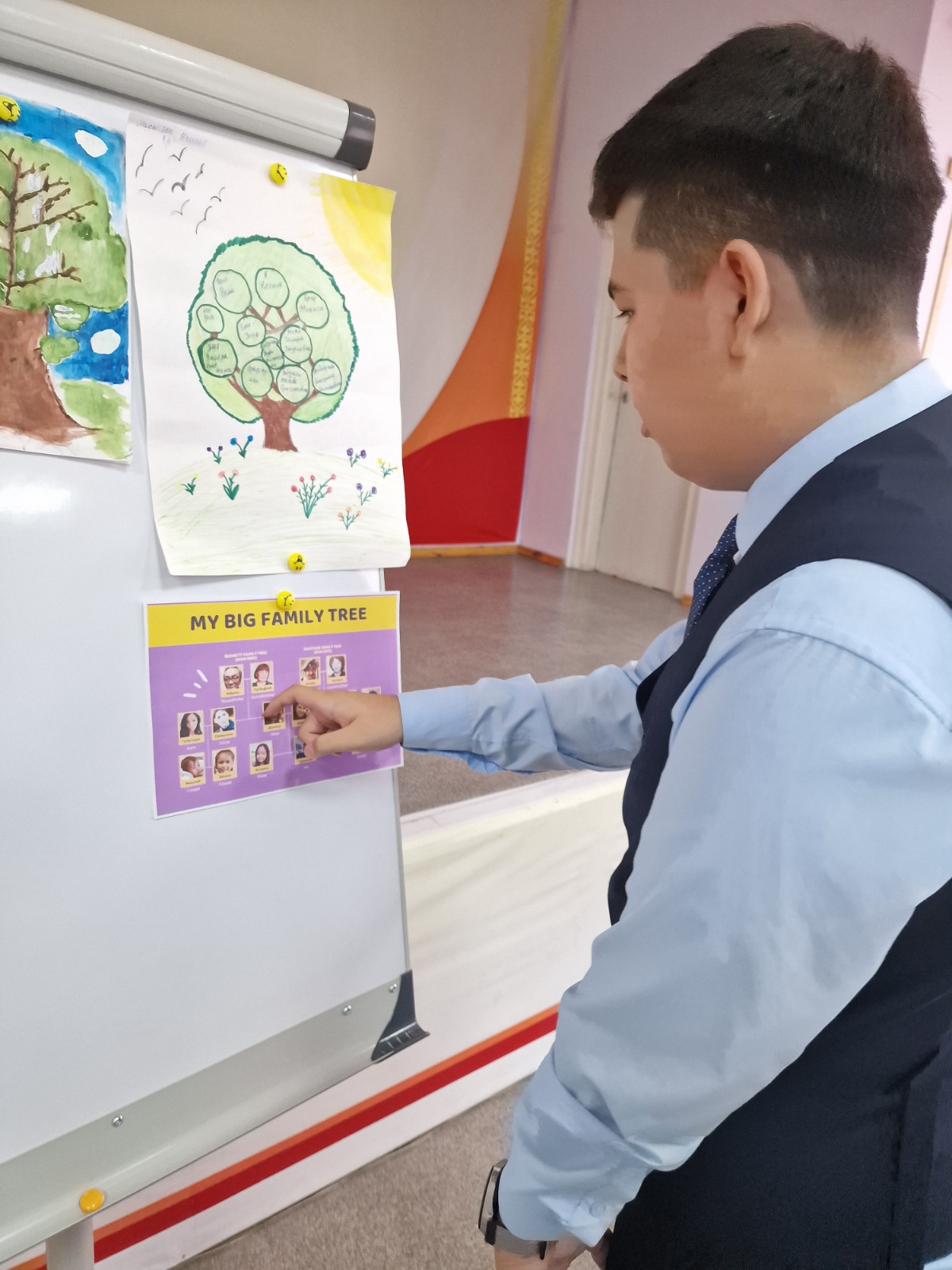 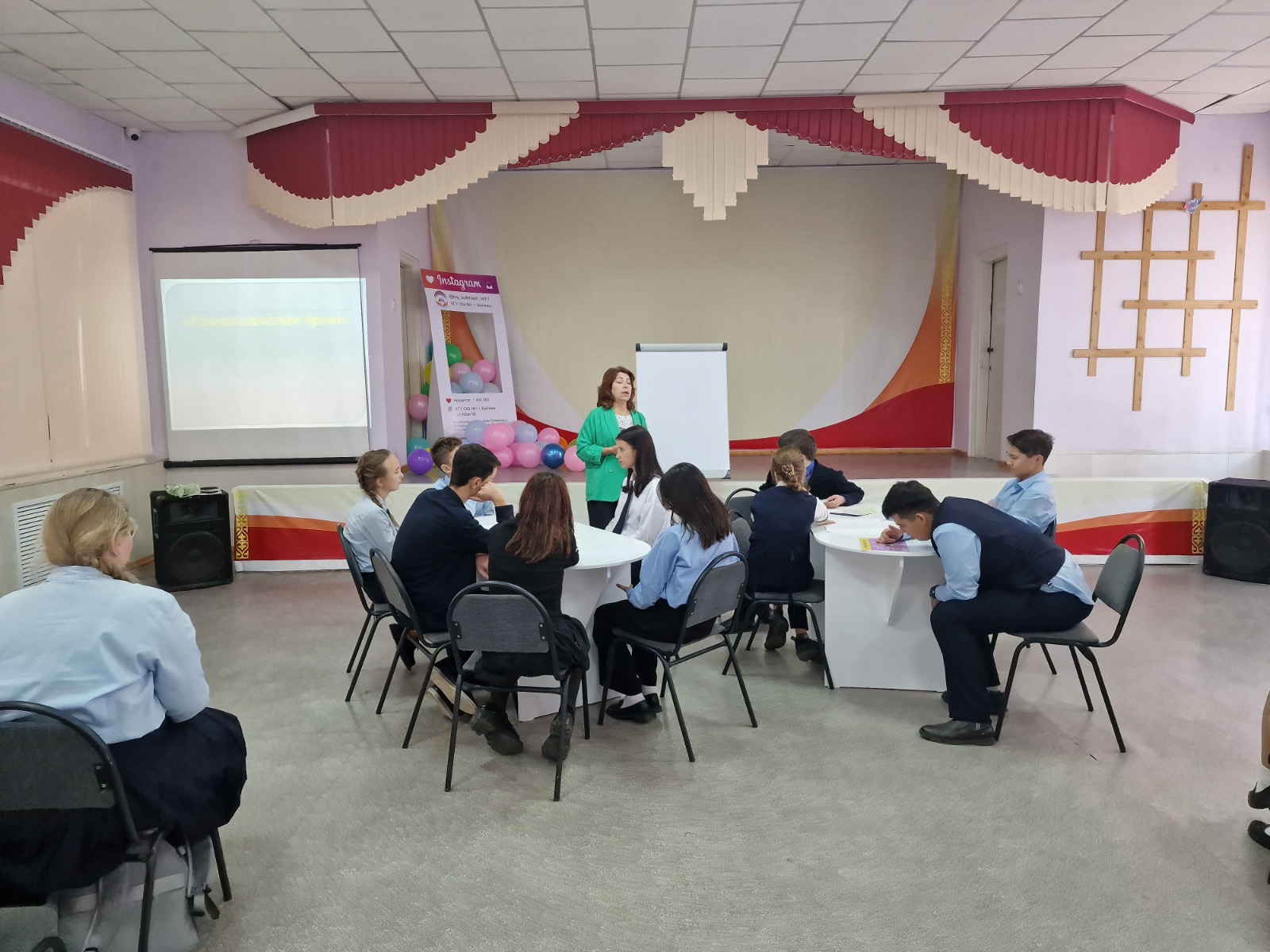 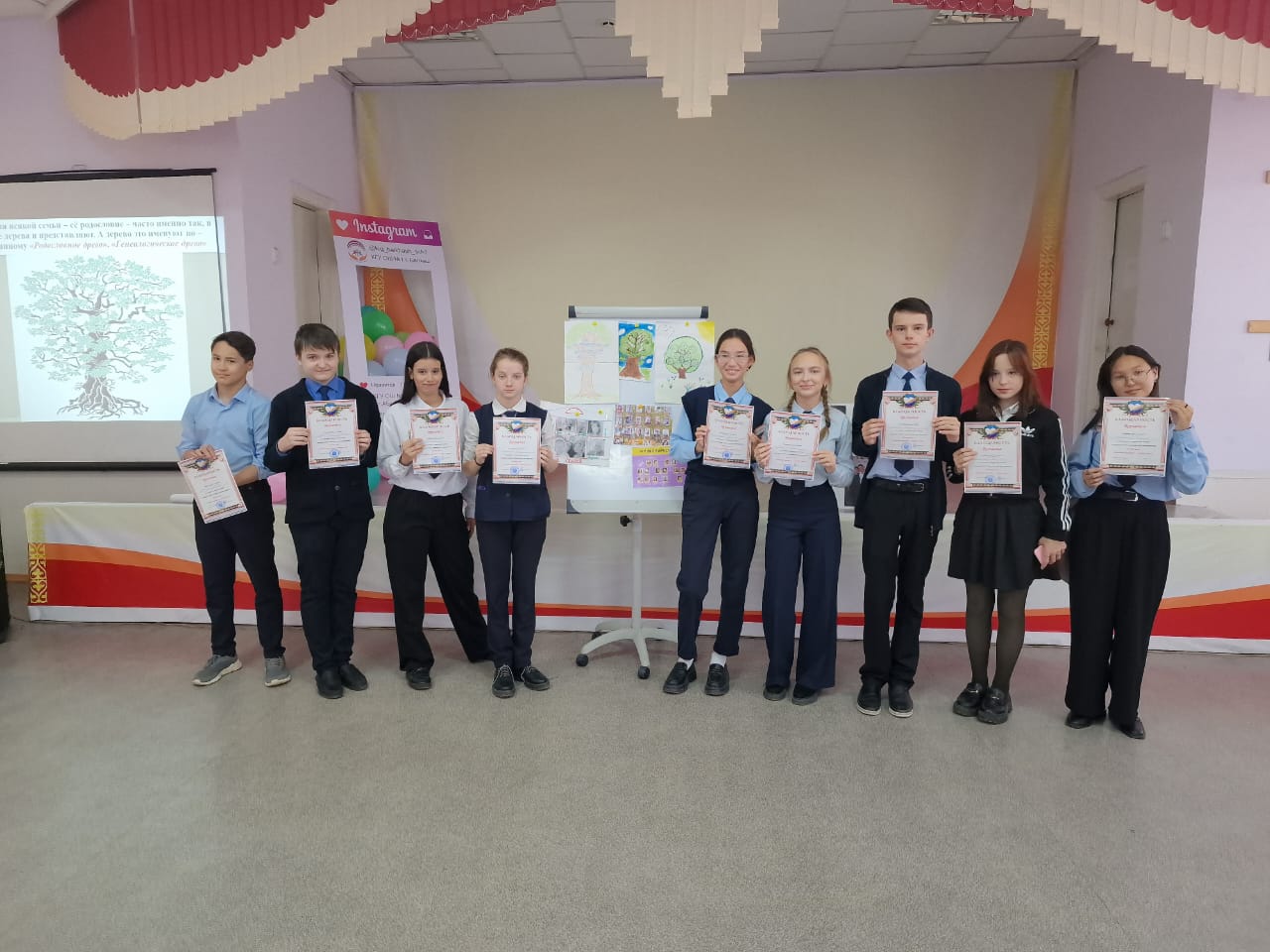 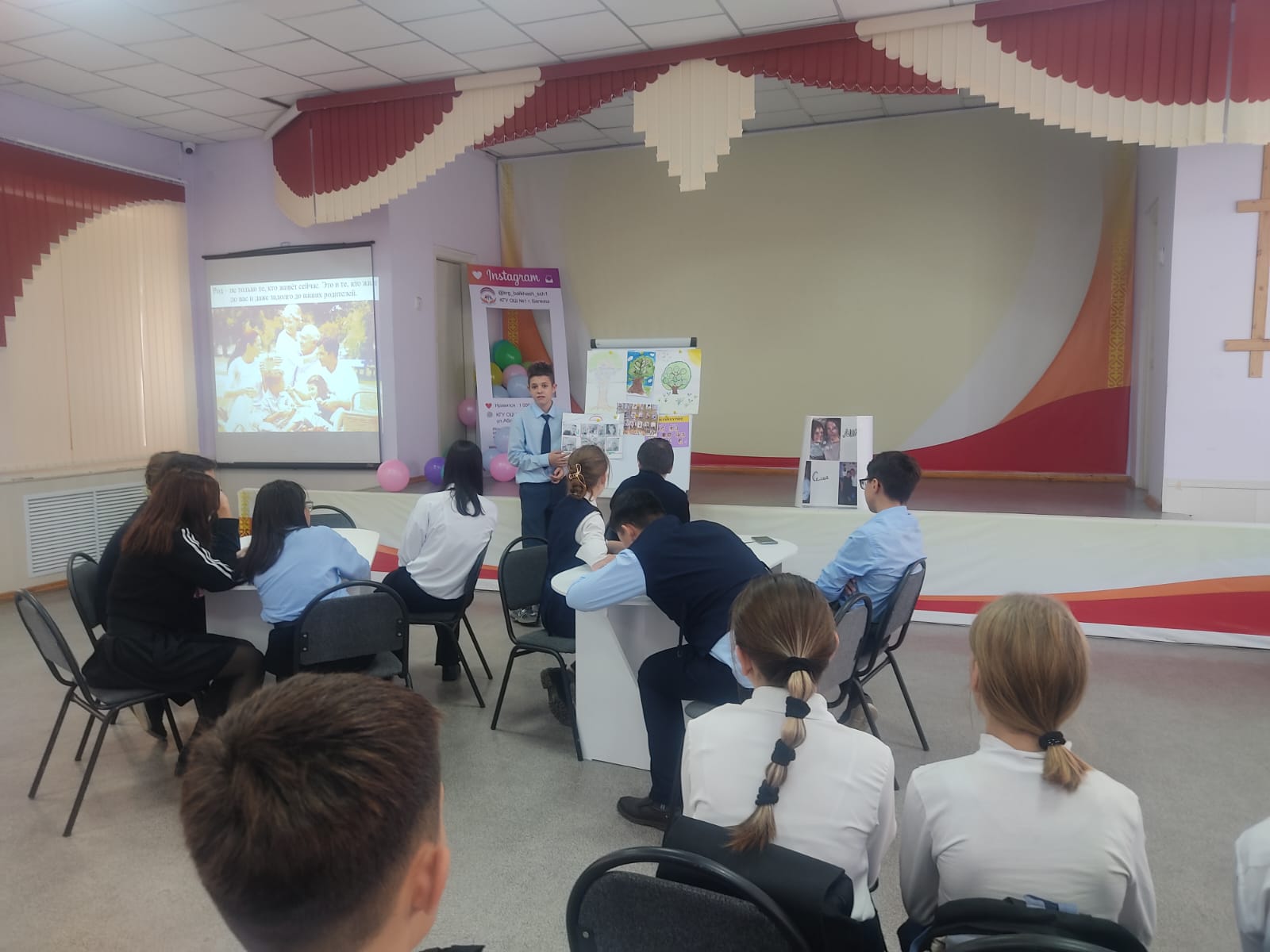 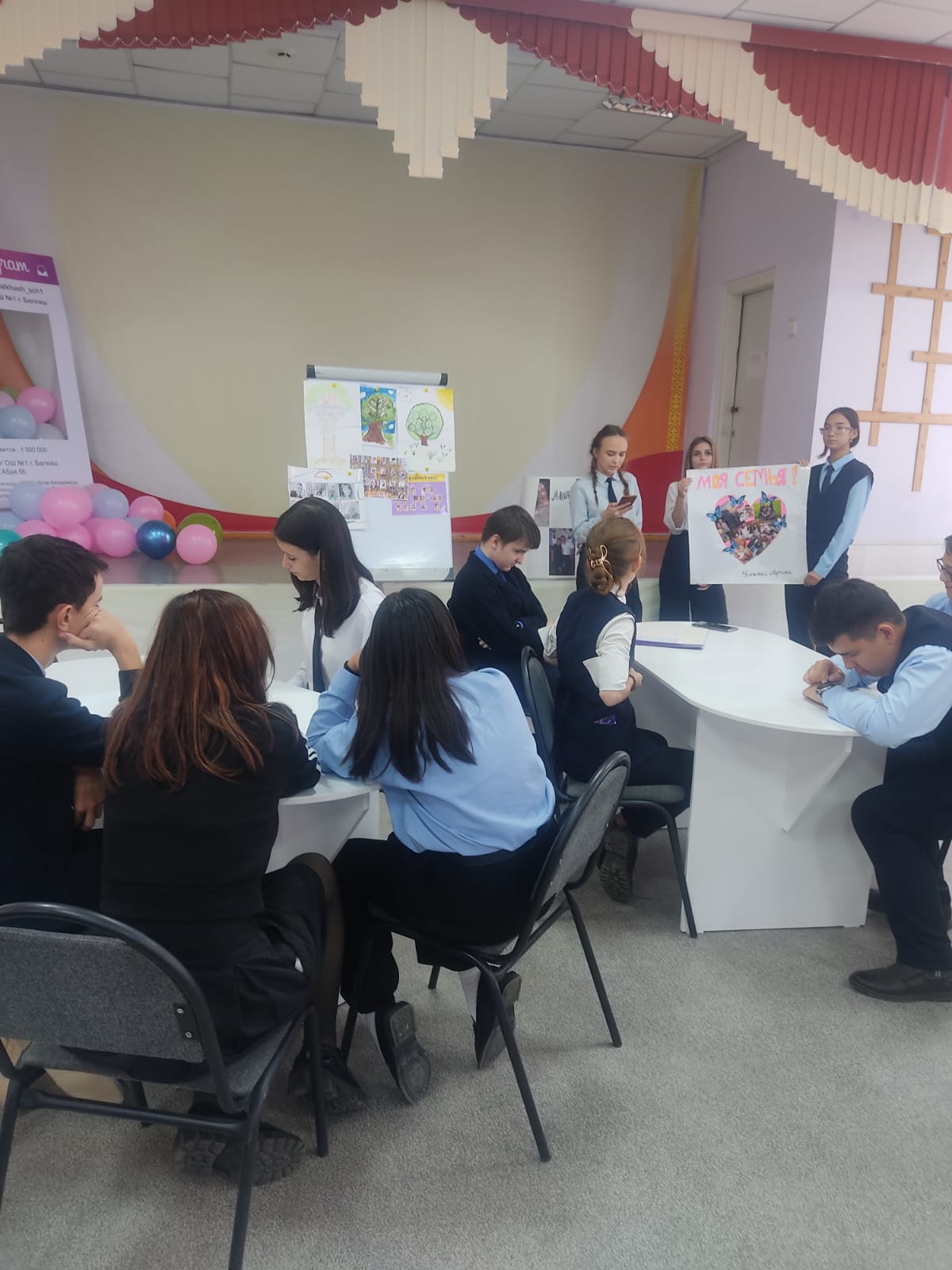 